1) 본 학술 대회에 발표 연자를 수락해 주시어 감사 드립니다.2) 본 학회는 SKEN 회원들간의 정보 교류 및 학술 발전을 위하여 선생님께서 학회에서 발표하신 강의 원고를 대한뇌혈관내수술학회 홈페이지에 공개하고자 합니다.3) 슬라이드는 PDF 형식으로 공개합니다.3) 이에 연자께서는 아래 첨부파일의 양식으로 강의 원고의 공개에 대한 수락 여부를 대한뇌혈관내수술학회 사무국 (이메일 sken@sken.kr 또는 Fax 02-2279-9561)으로 회신하여 주시면 감사하겠습니다.첨부: 2018년 대한뇌혈관내수술학회 ASCENT 강의 슬라이드 공개 동의서2018년  월   일대한뇌혈관내수술학회  회장 고준석총무 신승훈                          학술 장철훈<첨부>2018년 대한뇌혈관내수술학회 ASCENT 강의 슬라이드 공개 동의서본 ________________ 은(는) 2018년 대한뇌혈관내수술학회 ASCENT에서 발표한 강의 슬라이드 공개를 수락합니다(   ) / 수락하지 않습니다 (   ). 상기 본인은 대한뇌혈관내수술학회 홈페이지에 강의 원고 공개를 수락하며, 이에 따른 권리, 이익 및 저작권에 대한 모든 권한 행사를 요구하지 않겠습니다.2018년   월    일성명:                (서명 또는 인)회신처: 대한뇌혈관내수술학회 사무국Tel: (02)2279-9560 / Fax: (02)2279-9561/ Email: sken@sken.kr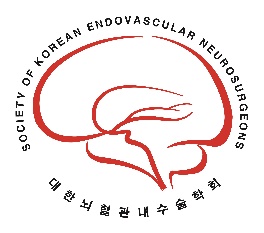 대 한 뇌 혈 관 내 수 술 학 회Society of Korean Endovascular Neurosurgeons06631 서울 서초구 서초대로 350 (서초동, 동아빌라트2타운) 407호Tel: (02)2279-9560 / Fax: (02)2279-9561/ Email: sken@sken.kr / homepage: http://www.sken.kr강의 제목소속예) OO대학교 의과대학 OO병원 OO과의사면허번호E-mail휴대전화번호연자료주민등록번호(연자료 원천징수에 필요합니다)강의료 입금 계좌번호계좌번호 : 은행명: 예금주: 